Лысенко Владимир ВладимировичDocuments and further information:Нет опыта работы!Position applied for: 3rd EngineerDate of birth: 06.03.1978 (age: 39)Citizenship: UkraineResidence permit in Ukraine: NoCountry of residence: UkraineCity of residence: KiliyaPermanent address: ул.Хотинская №20E-Mail: lysenkovldymyr2009@rambler.ruU.S. visa: NoE.U. visa: NoUkrainian biometric international passport: Not specifiedDate available from: 01.04.2009English knowledge: GoodMinimum salary: 3500 $ per month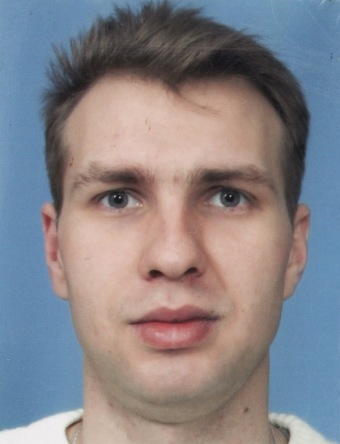 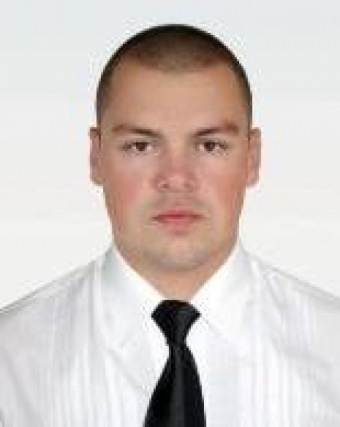 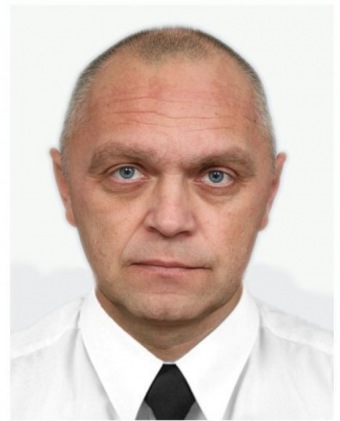 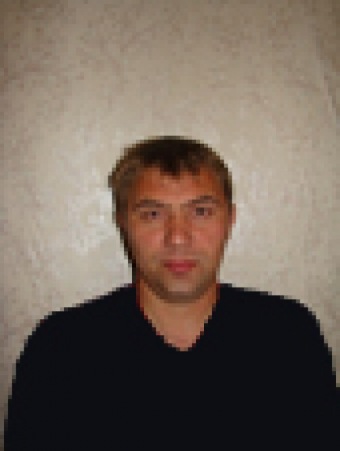 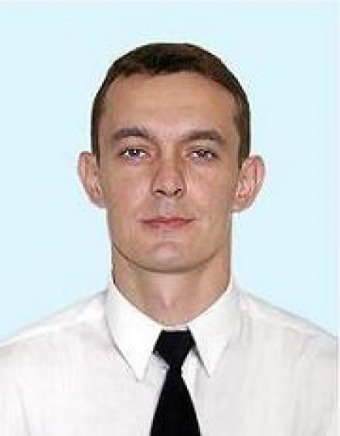 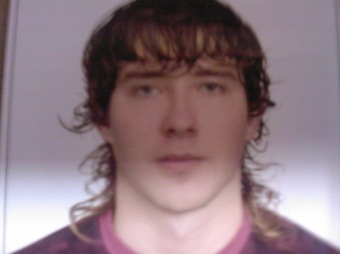 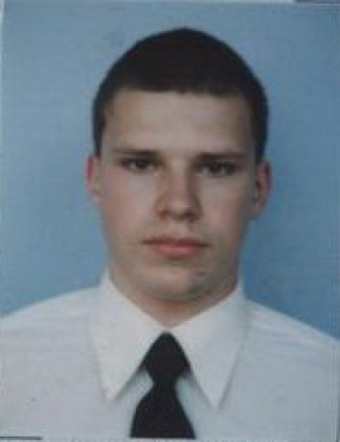 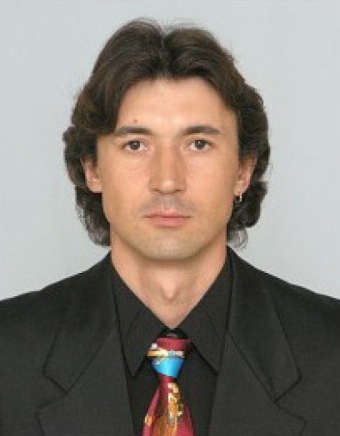 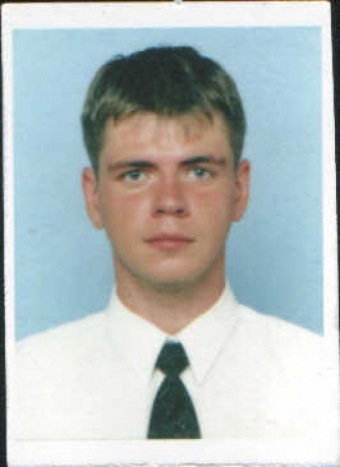 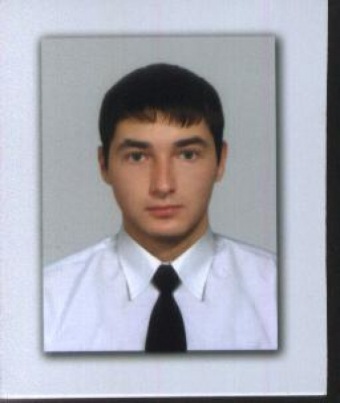 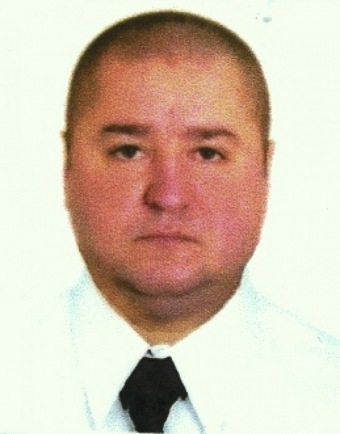 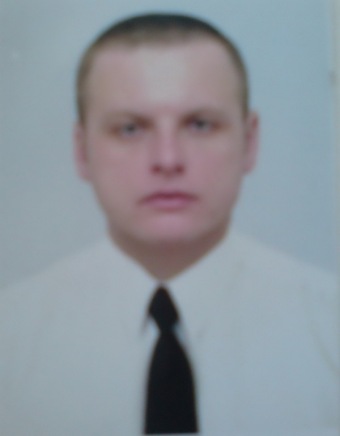 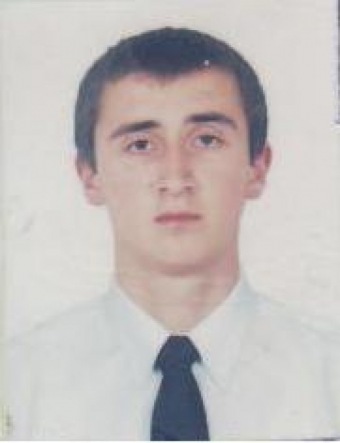 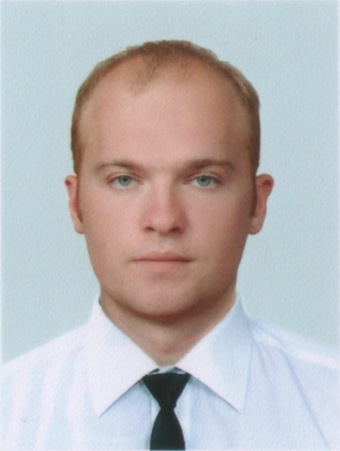 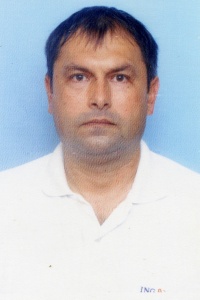 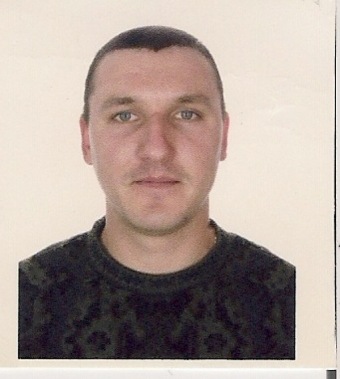 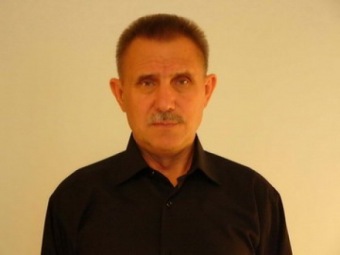 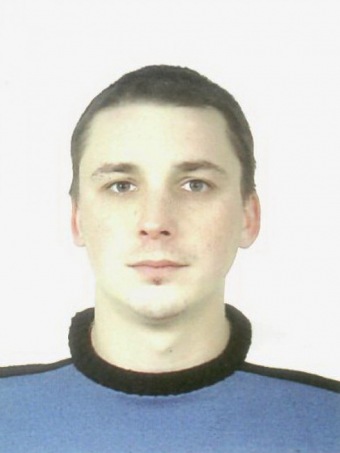 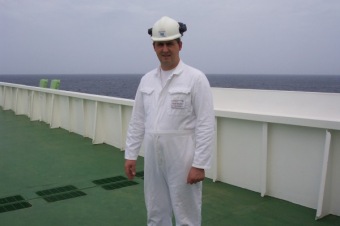 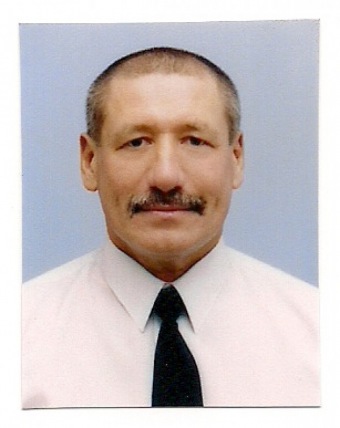 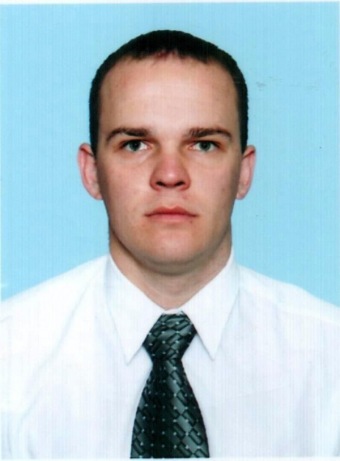 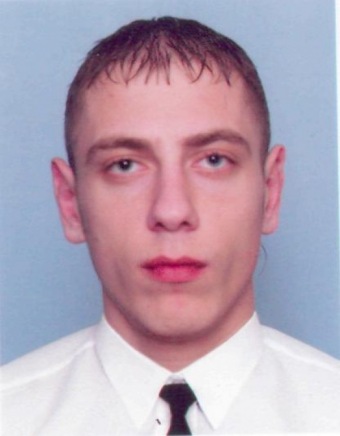 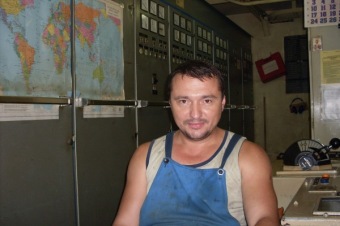 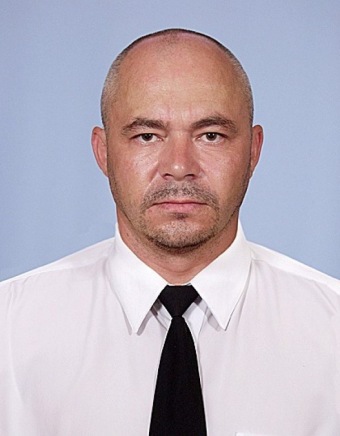 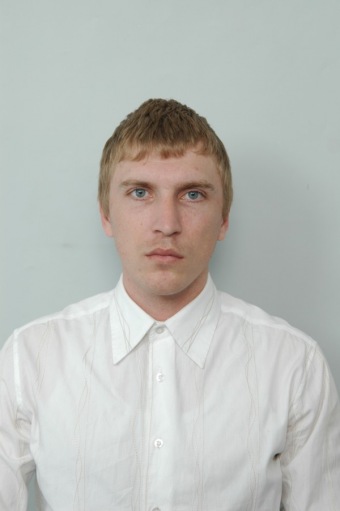 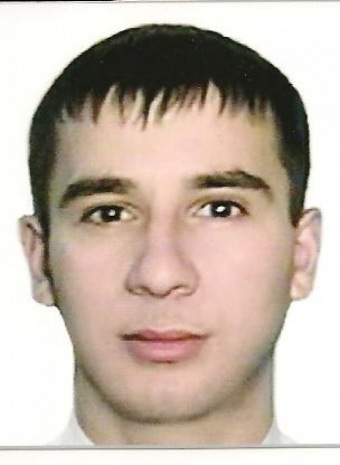 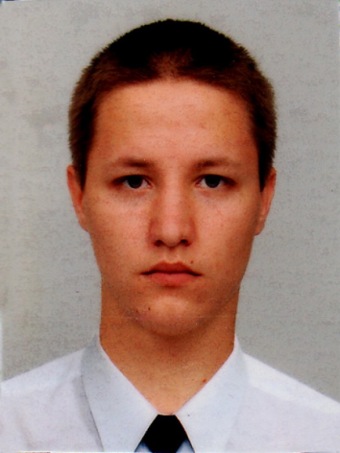 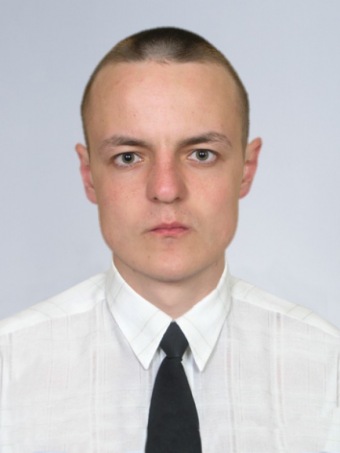 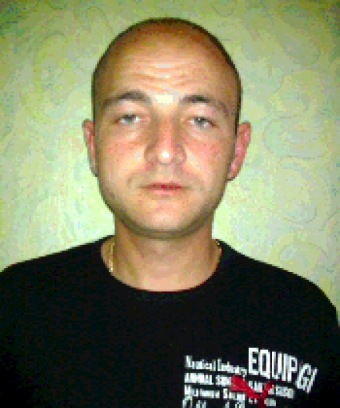 